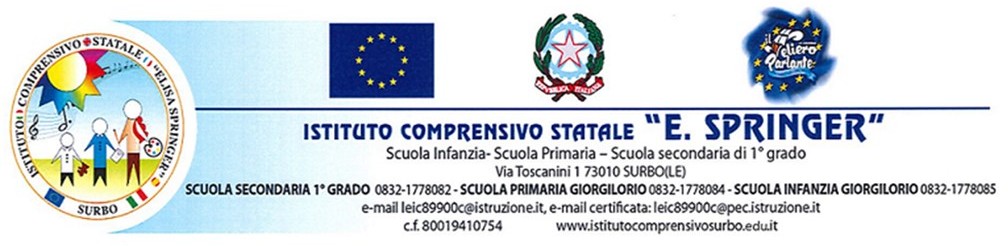 Allegato BAl Dirigente Scolastico dell’I.C. "E. Springer" Via Toscanini, 1 - Surbo Il/La sottoscritto/a ______________________________ nato/a a________________________ il___________________________, ai sensi del D.P.R. 28.12.2000, n. 445 (Testo unico delle disposizioni legislative e regolamentari in materia di documentazione amministrativa), consapevole delle responsabilità civili e penali cui va incontro in caso di dichiarazioni non corrispondenti al vero, dichiara sotto la propria responsabilità di aver diritto al seguente punteggio:	Data                                                                                                             Firma           __________                                                                                     ____________________SCHEDA PER LA VALUTAZIONE DEI TITOLI FINALIZZATA ALLA COMPILAZIONE DELLA GRADUATORIA ESPERTI GRUPPO DI LAVOROAvviso di selezione Docenti esperti Gruppo di lavoro – Selezione interna prot. n. 3072/4.5 dell’08/04/2024Titolo culturaliPt. a cura del candidatoPt. a cura della commissione1Laurea vecchio ordinamento o secondo livello secondo l’indirizzo specificato nel bando / Diploma di scuola secondaria superiore2Altra laurea/ Laurea triennale3Dottorato di ricerca o specializzazioni biennali post-laurea afferenti alla tipologia di intervento4Master e/o corsi di perfezionamento post-laurea annuali o biennali afferenti alla tipologia di intervento5Certificazione di competenze informatiche6Attestati di corsi di formazione afferenti alla tipologia di interventoTitoli di servizio1Per ogni incarico di docenza nelle istituzioni scolastiche, esclusivamente inerente alla figura professionale richiesta, in relazione all’attività da effettuare2Per ogni attività di Tutor in progetti finanziati dal Fondo Sociale Europeo, bandi CIPE, bandi regionali, provinciali e comunali.3Per ogni attività di Esperto in progetti finanziati dal Fondo Sociale Europeo, bandi CIPE, bandi regionali, provinciali e comunali.4Per ogni attività di Facilitatore/Valutatore nei PON 5Incarico di collaboratore DS o staff o funzione strumentale6Membro del Team digitale